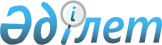 Об установлении квоты рабочих мест для инвалидов
					
			Утративший силу
			
			
		
					Постановление акимата Байдибекского района Туркестанской области от 3 апреля 2020 года № 76. Зарегистрировано Департаментом юстиции Туркестанской области 3 апреля 2020 года № 5545. Утратило силу постановлением акимата Байдибекского района Туркестанской области от 20 декабря 2020 года № 467
      Сноска. Утратило силу постановлением акимата Байдибекского района Туркестанской области от 20.12.2020 № 467 (вводится в действие по истечении десяти календарных дней после его первого официального опубликования).
      В соответствии с подпунктом 7) статьи 18 Трудового кодекса Республики Казахстан от 23 ноября 2015 года, пунктом 2 статьи 31 Закона Республики Казахстан от 23 января 2001 года "О местном государственном управлении и самоуправлении в Республике Казахстан", подпунктом 6) статьи 9, подпунктом 1) пунктом 1 статьи 27 Закона Республики Казахстан от 6 апреля 2016 года "О занятости населения" и приказом Министра здравоохранения и социального развития Республики Казахстан от 13 июня 2016 года № 498 "Об утверждении Правил квотирования рабочих мест для инвалидов" (зарегистрирован в Реестре государственной регистрации нормативных правовых актов № 14010) акимат района Байдибек ПОСТАНОВЛЯЕТ:
      1. Установить квоту рабочих мест трудоустройства инвалидов в размере от двух до четырех процентов от численности рабочих мест без учета рабочих мест на тяжелых работах, работах с вредными, опасными условиями труда согласно приложению к настоящему постановлению.
      2. Признать утратившим силу постановления акимата района Байдибек от 24 апреля 2019 года № 116 "Об установлении квоты рабочих мест для инвалидов" (зарегистрировано в Реестре государственной регистрации нормативных правовых актов за № 4994 опубликованный 6 мая 2019 года в газете "Шаян" и в эталонном контрольном банке нормативных правовых актов Республики Казахстан в электронном виде 24 апреля 2019 года).
      3. Государственному учреждению "Аппарат акима района Байдибек" в установленном законодательством Республики Казахстан порядке обеспечить:
      1) государственную регистрацию настоящего постановления в Республиканском государственном учреждении "Департамент юстиции Туркестанской области Министерства юстиции Республики Казахстан";
      2) размещение настоящего постановления на интернет-ресурсе акимата района Байдибек после его официального опубликования.
      4. Контроль за исполнением настоящего постановления возложить на заместителя акима района Б.Жанғазиева.
      5. Настоящее постановление вводится в действие со дня его первого официального опубликования. Квота рабочих мест для трудоустройства инвалидов
					© 2012. РГП на ПХВ «Институт законодательства и правовой информации Республики Казахстан» Министерства юстиции Республики Казахстан
				
      Аким района

Б. Танагузов
Приложение к
постановлению акимата
района Байдибек
от 3 апреля 2020 года № 76
№
Наименование организации
Списочная численность работников
Размер квоты %
Количество рабочих мест установленной квотой для инвалидов
1
Государственное учреждение отдела образования района Байдибек акимата района Байдибек
64
2
1
2
Государственное коммунальное учреждение "Общая средняя школа имени Ж.Жунисбекова" отдела образования района Байдибек
70
2
1
3
Государственное коммунальное учреждение "Общая средняя школа имени О.Жолдасбекова" отдела образования района Байдибек
65
2
1
4
Государственное коммунальное учреждение "Общая средняя школа Кенсай" отдела образования района Байдибек
70
2
1
5
Государственное коммунальное учреждение "Общая средняя школа Қаратау" отдела образования района Байдибек
69
2
1
6
Государственное коммунальное учреждение "Общая средняя школа Майбұлақ" отдела образования района Байдибек
67
2
1